У Т В Е Р Ж Д А Ю                                                  Глава местной  администрации города Струнино                           __________________  А.О.ЖугинскийТекстовой отчёто работе Муниципального бюджетного учреждениякультуры  «Централизованная библиотечная система»города Струниноза 2020 годгород Струнино2021 годI. ЗАДАЧИ И СОДЕРЖАНИЕ РАБОТЫОбщие положения1. В 2020 году работа МБУК «ЦБС» строилась  в соответствии с требованиями национального проекта «Культура» по программам: «Культурная среда», «Культура on-line», «Цифровая культура».2. В Российской Федерации каждый год традиционно посвящён определённым событиям или сферам деятельности государственной и общественной жизни страны. Так, 2020 год был объявлен Годом памяти и славы и посвящён 75-летию Победы в Великой Отечественной войне. Поэтому в 2020 году большое внимание было уделено мероприятиям по историческому и патриотическому направлению массовой работы.  3. Обстановка в стране и городе в отчетном году была непростой в связи с эпидемией новой коронавирусной инфекции. Наша библиотека на весь второй квартал закрыла двери для посетителей и работала в on-line формате.4. Продолжилась работа по наполнению официального сайта МБУК «ЦБС» bibstrunino.ru, на котором были созданы новые страницы: «Новости», «Независимая оценка качества» и «МФЦ «Мои документы». Вся актуальная и официальная информация о работе МБУК «ЦБС» выкладывается на страницах сайта. С 12 марта на платформе PRO.Культура.РФ (АИС ЕИПСК) был создан счётчик посещений сайта МБУК «ЦБС». За 2020 год наш сайт посетили 
1152 раза. Анонсы наших мероприятий на платформе PRO.Культура.РФ удостоились 1383 посещений.В апреле 2020 года мы создали свою страничку «Библиотека Струнинская» в социальной сети «ВКонтакте». В 2020 году на этой страничке было выложено 48 различных материалов как для взрослых, так и для детей: электронные выставки, book-трейлеры, видеоролики, информация о работе, юбилеях различных писателей, поэтов и художников, материалы к знаменательным и памятным датам. В среднем каждое «виртуальное мероприятие» посетили 250-300 человек.5. Приоритетными направлениями массовой работы с читателями в 2020 году стали:  патриотическое  воспитание, продвижение книги и чтения.Также массовая работа была направлена на:работу с детьми, семьёй и молодёжью,духовно-нравственное воспитание, правовое просвещение,эстетическое воспитание,экологическое просвещение. 6. На базе Центральной библиотеки продолжил работу Публичный центр правовой информации (ПЦПИ), основная цель деятельности 
которого – информирование населения по вопросам законодательства и права, повышение правовой культуры граждан. 7. МБУК «ЦБС» продолжила работу по антитеррористической защищённости библиотек: был актуализирован Паспорт безопасности, выполнены мероприятия муниципальной программы «Противодействие терроризму и экстремизму в муниципальном образовании город Струнино Александровского района Владимирской области на 2020–2022 гг.».Также выполнены мероприятия 2020 года, предусмотренные муниципальной программой «Развитие культуры, молодёжной и семейной политики в муниципальном образовании город Струнино Александровского района Владимирской области на 2020–2022 гг.» В течение прошедшего года МБУК «ЦБС» провела запланированные мероприятия в рамках муниципальной программы «Комплексные меры профилактики правонарушений в муниципальном образовании город Струнино», профилактической операции «Подросток».8. На базе Центральной библиотеки продолжило свою работу удалённое рабочее место ГБУ «МФЦ Владимирской области» для оказания государственных и муниципальных услуг. По линии МФЦ было зафиксировано 167 обращений.  II.   КОНТРОЛЬНЫЕ  ПОКАЗАТЕЛИ  РАБОТЫ  БИБЛИОТЕКЗА 2020 ГОДТаблица  № 1Таблица № 2Таблица № 3Сравнительная характеристика цифровых показателей по отчётам                                           за 2019 и 2020 г.г.                                                            Таблица  №4Краткий анализ цифровых показателей работы МБУК «ЦБС»В 2020 году население города Струнино обслуживали по-прежнему 
2 библиотеки – Центральная библиотека и Библиотека для детей и 
молодёжи – филиал № 1. Анализируя основные цифровые показатели 2020 года, можно отметить их изменения в сторону уменьшения: пользователей – на 2450 человек, книговыдачи – на  34877 экземпляров, посещений – на 19756 единиц. Объяснение этому, естественно, одно – эпидемия коронавирусной инфекции, когда библиотеки были закрыты три месяца, с апреля не проводились массовые мероприятия (кроме выставок). Количество осталось примерно на таком же уровне, но больше стало мероприятий в электронном формате.III. РАБОТА С ЧИТАТЕЛЯМИОсобое место в работе МБУК «ЦБС» занимают книжные выставки. Книжная выставка – основная форма наглядной пропаганды литературы, применяемой в библиотеках, которая способствует более полному раскрытию книжного фонда, является визитной карточкой и подчёркивает индивидуальность каждой библиотеки.                                                                          Выставочная деятельность библиотек МБУК «ЦБС» имеет инновационный характер, при этом отвечает основным требованиям: комфортность, наглядность, доступность и оперативность. Каждая из выставок проводится либо как самостоятельное мероприятие, либо в комплексе с другими мероприятиями, дополняя их содержание.  В 2020 году мы продолжили применение нетрадиционных форм выставок, используя в экспозиции инсталляции, элементы декора, природный материал, творческие работы, вещи и предметы, помогающие создать образ человека или эпохи.Активно используя информационные технологии, библиотекари создавали книжные экспозиции, которые подарили читателям  удивительный мир, наполненный событиями и открытиями.ИСТОРИКО-ДУХОВНОЕ ВОСПИТАНИЕ В Новогодние школьные каникулы Библиотека для детей и молодёжи  пригласила своих юных читателей в мульткафе «Рождественские истории». 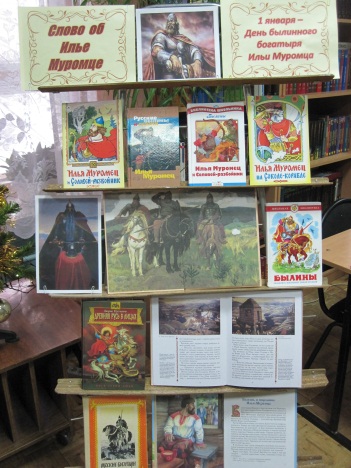 Также им была предложена выставка-рассказ «Слово об Илье Муромце» – страже и защитнике Руси, сделанная ко Дню этого былинного богатыря.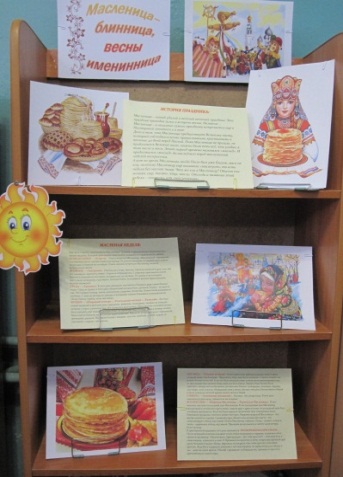 В Центральной библиотеке  вниманию посетителей была предложена мини-выставка «Масленица – блинница, весны именинница», посвященная традиционной Масленой неделе. Выставка познакомила посетителей с историей празднования Масленицы, дала информацию о названиях и способах празднования всех дней в Масленой неделе, описала народные традиции этого праздника.Исторический портрет «Защитник земли русской» (к 800-летию со дня рождения полководца Александра Невского, князя Новгородского и Владимирского) был сделан в форме виртуальной биографической выставки и размещён на сайте и в социальной сети «ВКонтакте».ПАТРИОТИЧЕСКОЕ  ВОСПИТАНИЕВ Год памяти и славы работа МБУК «ЦБС» по патриотическому воспитанию строилась вокруг празднования 75-летия Победы в Великой Отечественной войне. Май пришёлся на пик самоизоляции, поэтому работа велась в сети Интернет: на сайте и на странице Библиотека Струнинская в социальной сети «ВКонтакте».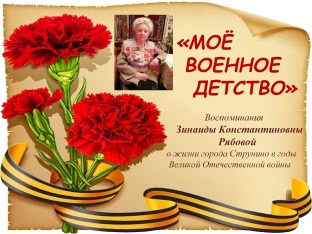 «Моё военное детство» Мы подготовили и озвучили воспоминания Зинаиды Константиновны Рябовой, жительницы нашего города, ребёнком пережившей Великую Отечественную войну.«Вспомним всех поимённо» – виртуальная выставка, посвящённая нашим землякам струнинцам – участникам Великой Отечественной войны. Здесь подготовлен материал о героях Советского Союза, об участниках войны, о жизни и трудовом подвиге работников хлопчатобумажного комбината «5-й Октябрь».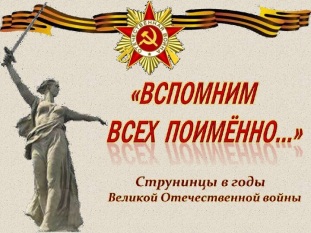 «Пламенное сердце блокадного Ленинграда»: ко Дню Победы и к 110-летию со дня рождения мы приурочили выставку-биографию поэтессы, участницы блокады Ленинграда Ольги Берггольц. Эта электронная выставка  – знак нашего восхищения этой несгибаемой женщиной и поэтом.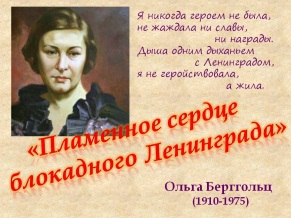 В рамках Года памяти и славы были также проведены:Электронная выставка – память «Память нашу не стереть с годами», посвящённая началу Великой Отечественной войны 1941 г.     (опубликована на сайте и в социальной сети «ВКонтакте») 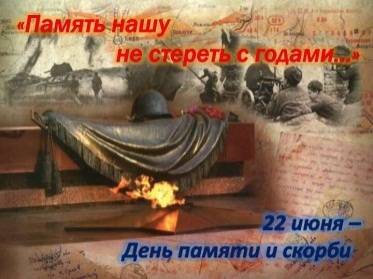 Выставка - летопись «Блокада: день за днём» – ко дню снятия блокады Ленинграда (27 января 1944 г.)Выставка – память «Ты выстоял, великий Сталинград!», посвящённая разгрому немецко-фашистских войск в Сталинградской битве 1943 г.Историко-документальная выставка, посвященная  Курской битве, «Мужество, доблесть, честь». Ко Дню защитника Отечества – 23 февраля мы подготовили выставку – поздравление «Профессия – Родину защищать!»  Ко Дню России (12 июня) был подготовлен и размещён в соцсети «ВКонтакте» видеоролик «Я люблю тебя, Россия!»  Ко Дню государственного флага (22 августа) посетителям наших библиотек была предложена выставка – информация «Трёхцветный и гордый Отечества флаг»      День национальности из  цикла «Единство и братство народов» был отмечен презентацией республики «Башкирия – жемчужина Урала», размещённой в соцсети «ВКонтакте».ПРАВОВОЕ  ПРОСВЕЩЕНИЕОдним из направлений деятельности МБУК «ЦБС» является обеспечение доступа граждан к достоверной, полной и оперативной правовой информации. Библиотеки как активные посредники в информационном взаимодействии власти и населения выполняют особую социальную функцию – осуществляют правовое просвещение.В 2020 году на базе Центральной библиотеки продолжил функционировать Публичный центр правовой информации, проводивший такие мероприятия, как: - правовая блиц-консультация «Национальный проект – демография»;- прошли правовые пятиминутки «Новое о пенсиях и льготах»; «Все о недвижимости: оформление сделок»;- информационная блиц-выставка, на которой были представлены материалы о региональном проекте «Финансовая поддержка семей при рождении детей».Библиотекой для детей и молодёжи был подготовлен и размещён в соцсети «ВКонтакте» видеоролик «Правила дорожные детям знать положено».Ко  Дню солидарности в борьбе с терроризмом в России (3 сентября) Центральной библиотекой была представлена выставка - предупреждение «Противостоять террору!».К Всемирному дню трезвости (3 октября) в Центральной библиотеке прошла выставка – диалог «Веселье и похмелье».                                                                                      Ко Дню народного единства (4 ноября) и Международному  дню толерантности (16 ноября) Библиотека для детей и молодёжи подготовила для своих юных читателей выставку-коллекцию «Хоровод сказок народов мира», а Центральная библиотека провела правовое обозрение «История российской государственности».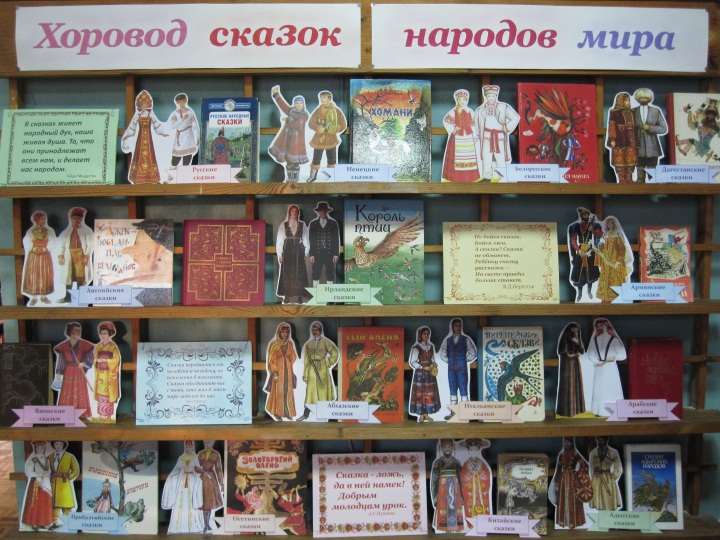 К  Всемирному дню отказа от курения  (20 ноября) в Центральной библиотеке прошла выставка – призыв «Если не слабак – бросай курить табак!».    К  Всемирному дню борьбы со СПИДом  (1 декабря) в Центральной библиотеке прошла выставка – призыв «Остановись: смертельно!». Ко Дню принятия Конституции Российской Федерации (12 декабря) Центральная библиотека провела правовое обозрение «Закон, по которому мы живём».	ЭКОЛОГИЧЕСКОЕ ПРОСВЕЩЕНИЕБиблиотекам в сфере экологического просвещения принадлежит значительное место. В их руках всеобщий, незаменимый учитель и помощник – книга. МБУК «ЦБС» осуществляет посильную деятельность по экологическому просвещению, формированию экологической культуры своих читателей с помощью следующих мероприятий:Ко Дню заповедников и национальных парков (11 января) и 100-летию со дня рождения писателя-натуралиста Н.И. Сладкова Библиотекой для детей и молодёжи проведена книжная эко-экскурсия «Радостная охота  за  лесными тайнами»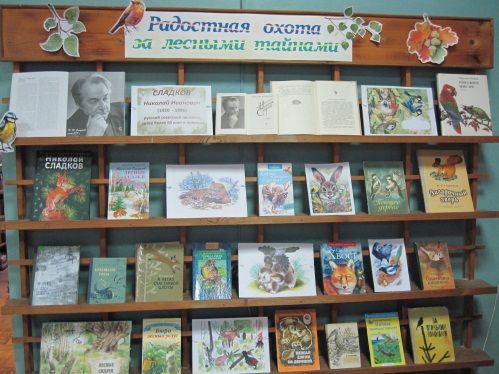 К Международному дню леса и дню Земли (20 марта) в Центральной библиотеке прошёл час интересных сообщений «Живые лёгкие Земли». Познавательный час «По лесным тропинкам Эдуарда Шима» проведён в Библиотеке для детей и молодёжи к 90-летию со дня рождения этого замечательного писателя-натуралиста.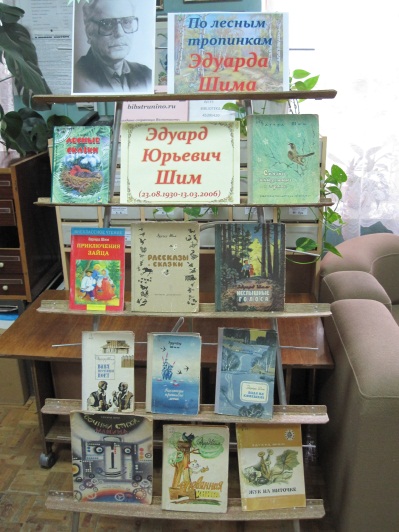 РАБОТА С СЕМЬЕЙ И МОЛОДЁЖЬЮБиблиотека – один из наиболее доступных звеньев социальной системы воспитания, образования, просвещения и организации досуга. Именно в семье формируется и развивается духовная культура человека на всем протяжении его жизни, что невозможно представить без книги. МБУК «ЦБС» проводит мероприятия, направленные на работу с семьёй и детьми, с молодёжью и пожилыми читателями.К Международному женскому дню (8 марта)  в Центральной библиотеке была организована выставка-открытка «Поздравляем с праздником 
8 Марта!»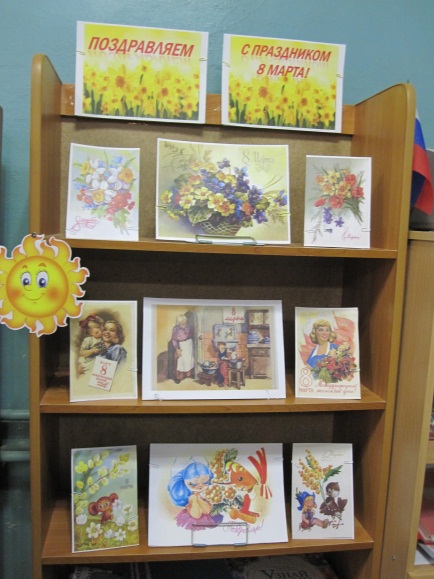 К Международному Дню семьи (15 мая)  и  190-летию со дня рождения французского писателя Гектора Мало Библиотека для детей и молодёжи подготовила book-трейлер по его книге «Без семьи» (размещён на сайте и в соцсети «ВКонтакте»)К Международному Дню защиты детей  (1 июня) и 95-летию сказок К.Чуковского «Бармалей» и «Доктор Айболит» Библиотека для детей и молодёжи подготовила видеочтение сказки «Айболит» и виртуальную выставку «По дорогам сказки» (в соцсети «ВКонтакте» и на сайте)Ко Дню семьи, любви и верности  (8 июля)  библиотеки МБУК «ЦБС» подготовили выставку – поздравление  «Дарите ромашки любимым» (ЦБ) и видеоролик «Любви чарующая сила» (БДМ), размещённый в соцсети «ВКонтакте».Ко Дню пожилого человека (1 октября) для наших возрастных читателей мы организовали выставку – пожелание «Пусть и сердце, и душа будут молоды!» 	Ко Дню матери (29 ноября) Библиотека для детей и 
молодёжи подготовила книжно-иллюстративную выставку «Пусть всегда будет МАМА!»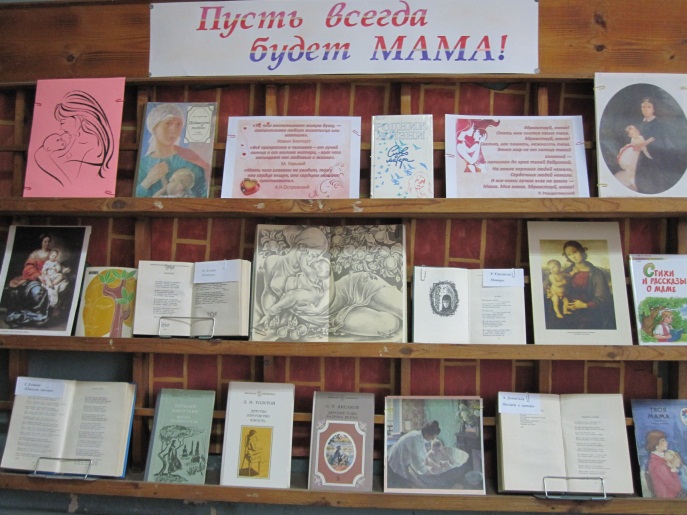 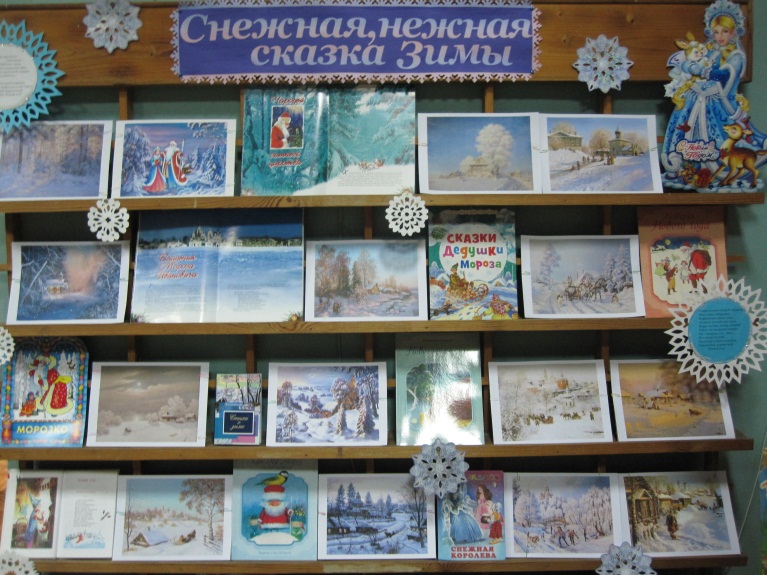 К празднованию Нового года в Библиотеке для детей и молодёжи вниманию посетителей была предложена выставка-вернисаж «Снежная, нежная сказка Зимы»ПРОДВИЖЕНИЕ КНИГИ И ЧТЕНИЯОдной из приоритетных  задач по данному направлению на 2020 год был поиск нестандартных форм продвижения книги и чтения, переосмысление организации библиотечных фондов, качественное обеспечение читателя интеллектуальной информацией. Нашим читателям понравилась такая комплексная форма работы, как День с писателем (поэтом, книгой). В прошедшем году мы провели:День с книгой Яна Ларри «Необыкновенное путешествие Карика и Вали».  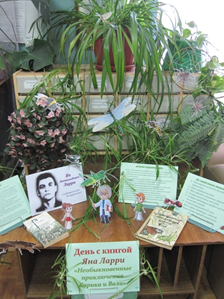 В этот день ребята смогли узнать историю создания книги, биографию её автора, пройти по следам главных героев и узнать каких же чудовищ они встретили в травяных джунглях!  Читателей ждала викторина по книге и просмотр отрывков из художественного и мультипликационного фильмов. Book-трейлер «Фантастическое путешествие в необыкновенный мир» доступен на сайте ЦБС.Неделя Александра Грина включала в себя: выставку-путешествие «К мечте на алых парусах», book-трейлеры к рассказам А.Грина «Позорный столб» и «Капитан Дюк». 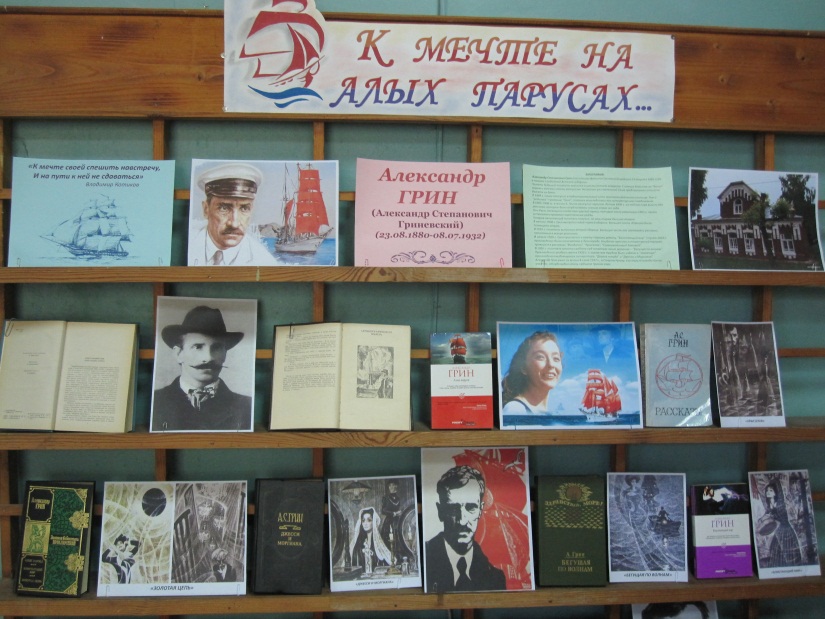 Большинство произведений Грина – поэтические, символические и утончённо-психологические сказки-притчи, в которых рассказывается о радости сбывающихся фантазий, о том, что мир полон чудес – чудес любви, мысли и природы.День с поэтом Борисом Пастернаком «Вечности заложник» 
(к 130-летию со дня рождения).День с поэмой А.С.Пушкина «Руслан и Людмила» (к Пушкинскому Дню России и  200-летию написания поэмы) под названием «Путешествие по Лукоморью» прошёл на сайте МБУК «ЦБС» и в социальной сети «ВКонтакте».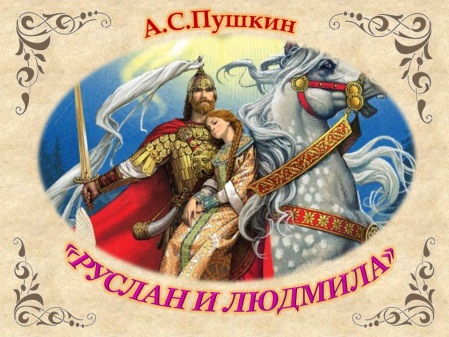 День с писателем И.А.Буниным «И след мой в мире есть…» 
(к 150-летию со дня его рождения) провела для своих читателей Центральная библиотека.Пользуются популярностью и такие формы работы с книгой, как литературный портрет и выставка-биография. Теперь мы делаем не только книжно-иллюстративные, но и электронные «презентации» писателей и поэтов, которые размещаются на официальном сайте и в соцсети «ВКонтакте»: «Ты в ответе за тех, кого приручил» (к 120-летию со дня рождения французского писателя Антуана де Сент-Экзюпери) 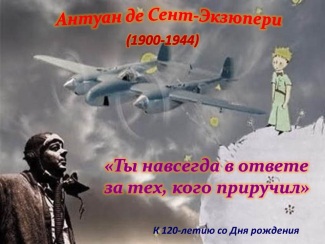 «В поисках справедливости» (к 115-летию со дня рождения детского писателя Л.Кассиля)«В мире приключений Эдгара Берроуза» (к 145-летию со дня рождения американского писателя)«Королева детектива» (к 130-летию со дня рождения английской писательницы, автора детективов Агаты Кристи):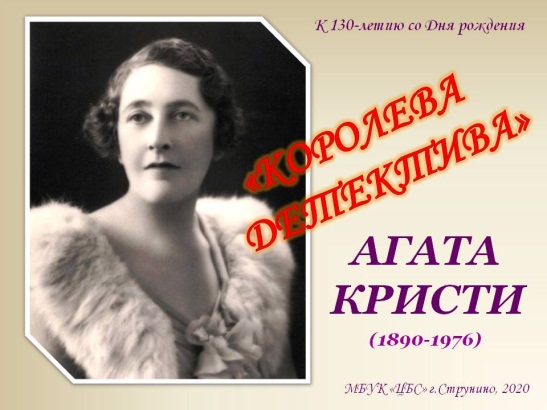 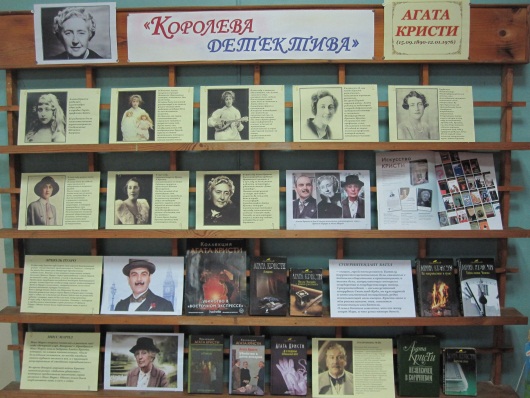 «Служение и противостояние» (к 110-летию со дня рождения А.Т.Твардовского)«Волшебник из страны детства» (к 100-летию со дня рождения итальянского детского писателя Джанни Родари)«Между Чёрным и Белым» (к 140-летию со дня рождения Саши Чёрного и Андрея Белого)«Человек своего поколения» (к 105-летию советского поэта, прозаика, драматурга, участника Великой Отечественной войны К.М.Симонова)«Гость усталый земли чужой…» (к 140-летию поэта «серебряного века» А.Блока)«Научи своё сердце добру» (к 115-летию со дня рождения Г.Н.Троепольского)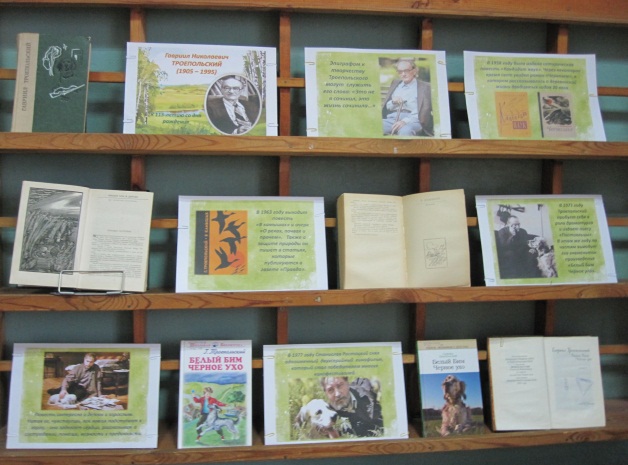 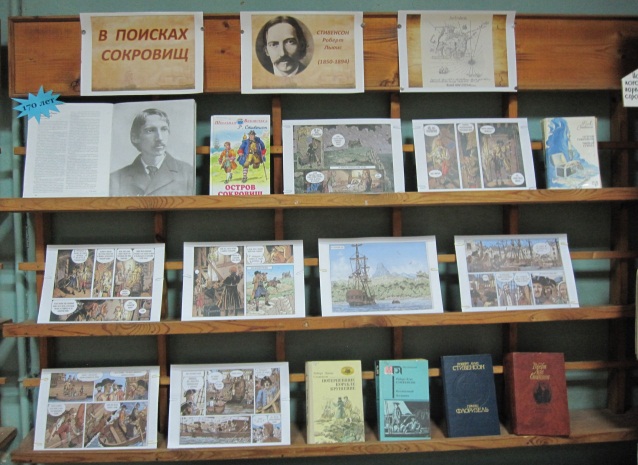      Особое внимание Библиотеки для детей и молодёжи, как всегда, было направлено на развитие детского, подросткового и юношеского чтения. Для детей и подростков в течение года было проведено 55 мероприятий различных форм, в том числе:Литературное знакомство с писателями В.Гаршиным «По следам лягушки-путешественницы», А.Гиваргизовым «Как со взрослыми», А.А.Лихановым «Я детством живу…», Р.Погодина «О девчонках и мальчишках», А.П.Чеховым «Истории забавные, весёлые и грустные», 
с первыми детскими писательницами А.О.Ишимовой и Л.А.Чарской.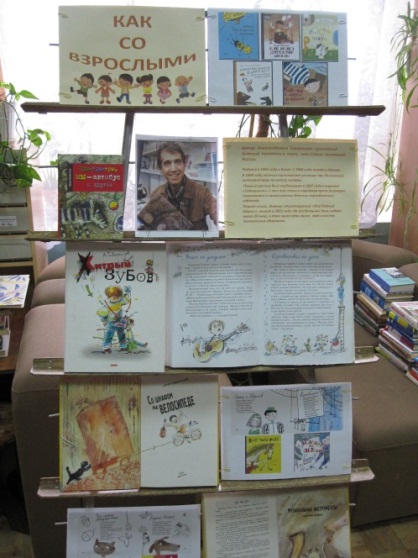 Литературные путешествия по книгам П.П.Ершова «За Коньком-Горбунком в сказку русскую войдём», Л.Б.Гераскиной «В стране невыученных уроков», сказкам Г.Х.Андерсена «Под зонтиком Оле-Лукойе», Р.Л.Стивенсона «В поисках сокровищ».  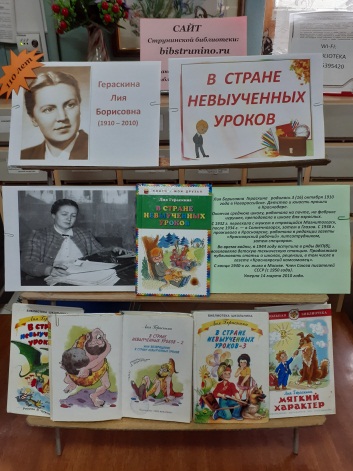 ЭСТЕТИЧЕСКОЕ ВОСПИТАНИЕВоспитание чувств человека начинается с красоты. Её восприятие – это первая ступень эмоциональной отзывчивости. Восприимчивость к прекрасному делает душу богаче и радостнее, помогает лучше понять себя и окружающий мир. Одним из направлений в работе библиотек является эстетическое воспитание. В 2020 году библиотеки МБУК «ЦБС» основную работу по данному направлению проводили on-line. Это были электронные выставки из цикла «Радуга живописи»:«Портретист милостью Божией» (к 155-летию со дня рождения русского художника В.А.Серова) «Живая  правда действительности» (к 240-летию со дня рождения художника А.Г.Венецианова) «Он вспыхнул блестящей звездою…» (к 170-летию со дня рождения художника Ф.А.Васильева) «Лирик русской пейзажной живописи» (к 190-летию со дня рождения русского художника А.К.Саврасова) 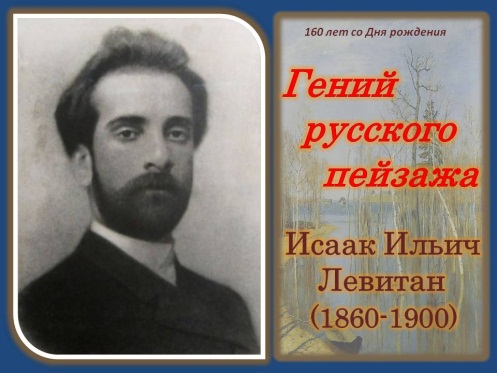 «Гений русского пейзажа» (к 160-летию со дня рождения русского художника И.И.Левитана)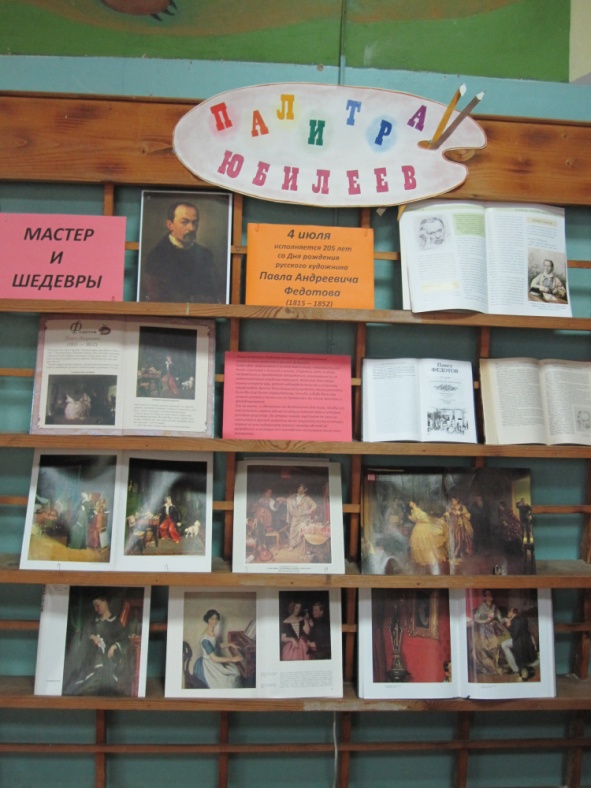 К 205-летию со дня рождения великого русского художника П.А Федотова была подготовлена и проведена книжно-иллюстративная выставка «Мастер и шедевры» из цикла «Палитра юбилеев»К 155-летию со дня рождения художника В.А.Серова в Центральной  библиотеке МБУК «ЦБС» была проведена выставка-вернисаж «Идейный реализм»  В Библиотеке для детей и молодёжи прошла выставка работ учеников ДШИ преподаватель – Шитова Марина Владимировна. На выставке были представлены работы, выполненные в различных техниках: живопись, графика, они разнообразны по тематике и жанрам и дарят красоту и радость эстетического восприятия.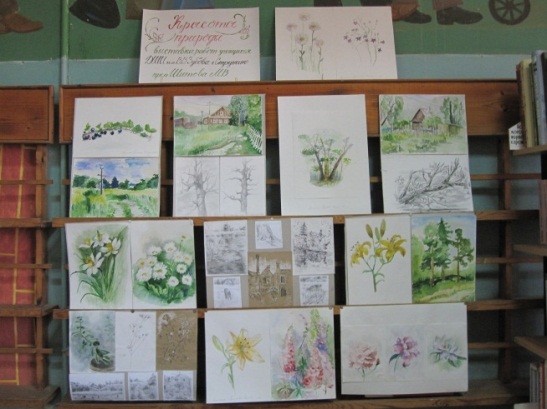 IV.    ИФОРМАЦИОННО-БИБЛИОГРАФИЧЕСКАЯРАБОТАВ 2020 году при выполнении информационно-библиографической работы решались следующие задачи:создание в библиотеке комфортной информационно-библиографической среды; 	своевременное редактирование справочно-библиографического аппарата библиотек; 	использование традиционных и создание инновационных информационно-библиографических форм и методов работы;подготовка и выпуск информационно-библиографической продукции.Для пропаганды книги и раскрытия книжного фонда МБУК «ЦБС» в течение года были оформлены следующие книжно-иллюстративные выставки: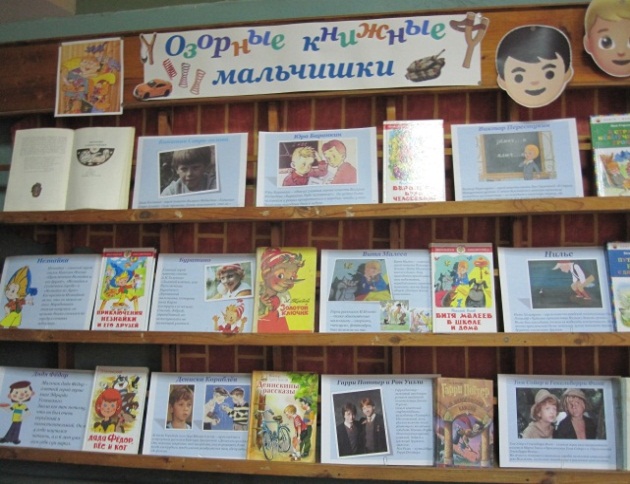 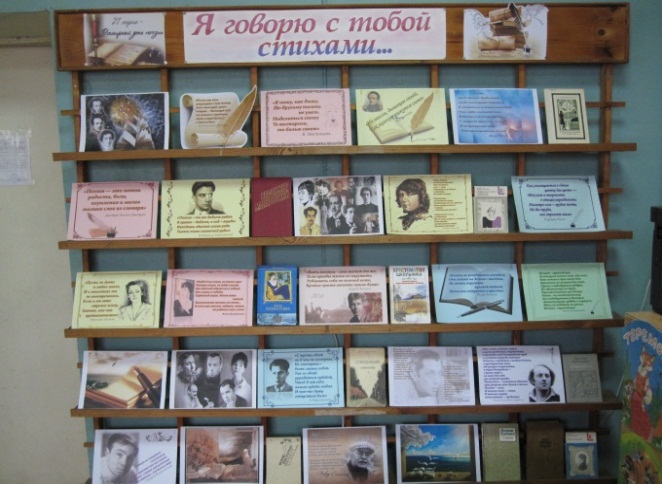 - «Озорные книжные мальчишки»; - «Ох уж эти девчонки!»;- выставка-просмотр исторической литературы «Историей дышит каждая строка»;- «Я говорю с тобой стихами» – ко Дню поэзии;- «Чехов, Ньютон и другие… «двоечники» – ко Дню знаний;- «Нетландия, Швамбрания и другие страны» – о книжных и выдуманных странах;-  выставка-просмотр литературы «Издательство на все времена» – 
к 90-летию издательства «Художественная литература».В течение года оформлялись выставки к юбилеям писателей, поэтов, художников.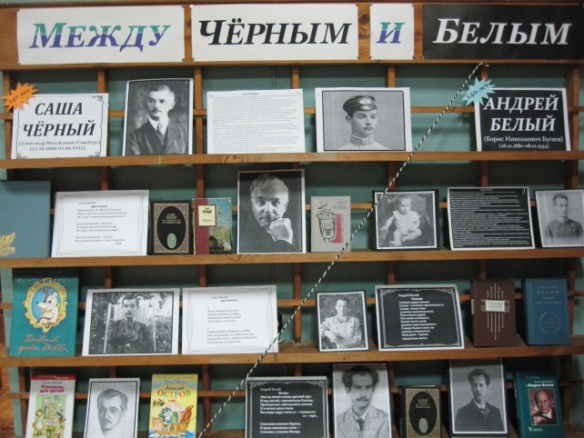 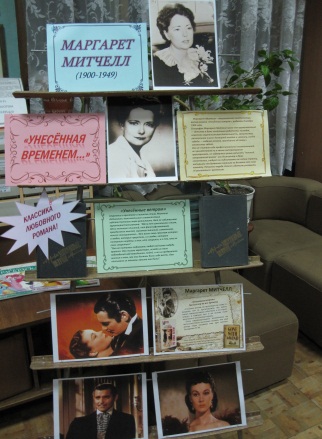 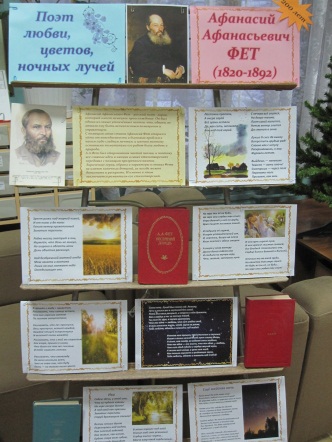 Было разработано и опубликовано 4 литературно-библиографических пособия: - рекомендательное библиографическое пособие «Читаем детям и вместе с детьми 6-7 лет»;  - рекомендательное библиографическое пособие «Читаем детям и вместе с детьми 8-10 лет»; - литературная тематическая подборка «Листая истории страницы»;- литературная визитка «Знакомство с детским писателем: Лариса Ларина».Разрабатывались и публиковались на сайте МБУК «ЦБС» виртуальные выставки. Всего было опубликовано в сети Интернет 32 электронные выставки. Например:- «Книжные озорники»;- «Книжные девчонки»;- «Историей дышит каждая строка» (выставка-просмотр исторической литературы для детей и юношества);- «Нетландия, Швамбрания и другие страны» – о книжных и выдуманных странах и другие.Особо стоит в нашей работе создание book-трейлеров к литературным произведениям. Book-трейлер – это краткий, но интересный рассказ о произведении, такой, чтобы его захотелось прочитать. Это очень сложная форма работы, но мы освоили её. В 2020 году МБУК «ЦБС» выпустила 
5 book-трейлеров к различным литературным произведениям.Были созданы и опубликованы на сайте и в социальной сети «ВКонтакте»: - бук-трейлер «Фантастическое путешествие в необыкновенный мир» по книге Я.Ларри «Необыкновенные приключения Карика и Вали» 
(к 120-летию со дня рождения писателя); - бук-трейлер по книге Д.Дефо «Робинзон Крузо»; - бук-трейлер по повести Г.Мало «Без семьи»;- бук-трейлер к рассказу А.Грина «Позорный столб»;- бук-трейлер к рассказу А.Грина «Капитан Дюк».Также мы стали использовать такую форму работы в сети Интернет, как видеоролики. По большей части в прошедшем году мы создавали их к знаменательным и памятным датам. Всего было создано и опубликовано 14 видеороликов. Среди них:- видеоролик «Моё военное детство» (воспоминания З.К.Рябовой) 
(к 75-летию Победы);к Пушкинскому дню России:- видеочтение стихотворения А.С.Пушкина «Моё беспечное незнанье»;- видеоролик стихотворения А.С.Пушкина «Признание»;- видеочтение сказки К.И.Чуковского «Айболит» (ко Дню защиты детей);- видеоролик ко Дню России «Я люблю тебя, Россия!»; - видеоролик «Любви чарующая сила: лучшие пары в литературе» (ко Дню семьи, любви и верности);- слайд-шоу «Правила дорожные детям знать положено»;- видеопрезентация республики «Башкирия – жемчужина Урала»;- видеоклип на стихотворение С.Есенина «Несказанное, синее, нежное»;- видеорассказ  «Научи своё сердце добру» (к 115-летию Г.Троепольского);- поэтический  видеоэтюд  «Поэт любви, цветов, ночных лучей» 
(к 200-летию А.А.Фета).Для информирования пользователей используются возможности собственного официального сайта. Посещая его, любой может узнать об истории и структуре нашей библиотечной системы, её ресурсах и услугах, а также о регулярно проводимых массовых мероприятиях. На сайте публикуются все электронные выставки и бук-трейлеры. В 2020 году на сайте были созданы новые страницы: «Новости», «Независимая оценка качества», «МФЦ» Мои документы».В отчётном году была проведена работа по созданию страницы в социальной сети «ВКонтакте». Теперь оперативно и регулярно там размещаются все электронные информационные материалы.  С 2019 года мы работаем и с платформой  PRO.Культура.РФ (АИС ЕИПСК). В 2020 году мы продолжили работу по созданию на платформе анонсов актуальных событий, проходящих в МБУК «ЦБС». За прошедший год было создано 30 анонсов событий (в том числе и виртуальных), все были подтверждены  и проведены. Было проведено редактирование страниц личного кабинета на платформе, создан и используется счётчик посещений сайта МБУК «ЦБС», подтверждён домен.       V. ОРГАНИЗАЦИОННО-МЕТОДИЧЕСКАЯ ДЕЯТЕЛЬНОСТЬ.ПОВЫШЕНИЕ КВАЛИФИКАЦИИ КАДРОВВ 2020 году МБУК «ЦБС» организовывала свою деятельность в рамках Коллективного договора работников Муниципального бюджетного учреждения культуры «Централизованная библиотечная система» на 2018 – 2020 гг.Коллектив состоит из 5-ти сотрудников, которые отнесены  к основному персоналу. Это специалисты библиотечного дела, имеющие: 
1 – высшее профессиональное образование, 2 – среднее профессиональное, 
1 – высшее техническое образование. Стаж работы у 3-х специалистов свыше 20 лет, у одного работника 7 лет. В отчётном году работники МБУК «ЦБС» посетили 2 очных семинара и 16 вебинаров.VI.  РАБОТА С ФОНДОМ     В 2020 году работа с фондом МБУК «ЦБС» велась по следующим направлениям:изучение и анализ состава книжного фонда;исключение из книжного фонда ветхой, дублетной, морально устаревшей литературы;раскрытие фонда через организацию выставок, систему каталогов и картотек. Справка 
о поступлении литературы по источникам 
комплектования за 2020 годТаблица № 1В 2020 году новая литература не приобреталась из-за отсутствия финансирования. Единственное поступление литературы было из Владимирской областной универсальной научной библиотеки                       им. М.Горького – 24 экземпляра на общую сумму 19081 руб. 20 коп. Подписка осуществлялась только за счёт внебюджетных средств 
(12 номеров журнала «Фома»).Большая работа в отчетном году была проведена по очистке фонда от испорченной, ветхой, дублетной и морально устаревшей литературы. 
В процессе этой работы было отобрано и списано 4966 экземпляров печатных изданий.Справкао выбытии литературы в 2020 годуТаблица № 2VII. РАЗВИТИЕ  МАТЕРИАЛЬНО-ТЕХНИЧЕСКОЙБАЗЫ  БИБЛИОТЕК  МБУК «ЦБС»Большое значение для дальнейшего развития библиотечного обслуживания, улучшения качества условий предоставления муниципальной услуги МБУК «ЦБС» имеет состояние материально-технической базы библиотек. В 2020 году в рамках муниципальной программы «Противодействие терроризму и экстремизму в муниципальном образовании город Струнино Александровского района Владимирской области» МБУК «ЦБС» было выделено 42,9 тыс. рублей. На эти средства были установлены 2 ПВХ стеклопакета.Также в 2020 году был приобретен рециркулятор закрытого типа стоимостью 12,09 тыс. рублей, что особенно актуально в связи с неблагоприятной ситуацией по распространению коронавирусной инфекции.Директор МБУК «ЦБС»                                                             О.В.Викторова Структурное подразделениеЧислочитателейЧислочитателейЧислочитателейЧислочитателей            Книговыдача            Книговыдача            КниговыдачаВыданосправокСтруктурное подразделениеВсегов т.ч.детейв т.ч.молодёжьв т.ч. взр.аб.Всегов т.ч.детейв т.ч.моло-дёжьв т.ч. взр.аб.ВыданосправокЦентральная    библиотека     2107-547156027339-13324140151353Библиотека- филиал № 119641244720-31023213369687-1082   В С Е Г О:4071124412671560583622133623011140152435Структурное подразделениеПосещенияПосещенияПосещенияПосещенияМассовые мероприятияМассовые мероприятияСтруктурное подразделениеВсегов т.ч.детейв т.ч.молодёжьв т.ч. взрослыхКол-вомассовыхмероприятийПосещенияна нихЦентральная   библиотека28173-976718406641077Библиотека- филиал № 127542179199623-551000В С Е Г О:557151791919390184061192077Структурноеподразделение                                              Книжный фонд                                              Книжный фонд                                              Книжный фонд                                              Книжный фондСтруктурноеподразделениеНа 01.01.2020 г.Поступило за весьпериод 2020 годаВыбыло за 2020г.     Состоитна 01.01.2021г.Центральная библиотека1897011189117090Библиотека для детей и молодёжи4292413307539862Всего:6189424496656952    2019 год   2020 годЧитатели в целом:65214071Центральная библиотека35692107Библиотека для детей и молодёжи29521964Книговыдача в целом:9323958362Центральная библиотека3597227339Библиотека для детей и молодёжи5726731023Посещения в целом:7547155715Центральная библиотека3658028173Библиотека для детей и молодёжи3889127542Количество мероприятий в целом:123119ИсточниккомплектованияЦБЦББДМ – ф. №1БДМ – ф. №1ВсегоВсегоИсточниккомплектованиякол-во экз.суммакол-во экз.суммакол-во     экз.суммаВ дар от населения000000Платный абонемент000000ВОУНБ116720.801312360.402419081.20ВСЕГО:116720.801312360.402419081.20Периодика12000120Выбытие литературы:ЦБЦББДМ – ф.№1БДМ – ф.№1ВсегоВсегоВыбытие литературы:кол-во экз.суммакол-  во экз.суммакол-во экз.суммаВыбытие литературы:189117171.29307527098.44496644259.73